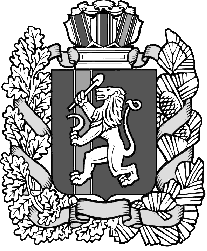 КРАСНОЯРСКИЙ КРАЙ ИЛАНСКИЙ РАЙОН          КАРАПСЕЛЬСКИЙ СЕЛЬСКИЙ СОВЕТ ДЕПУТАТОВРЕШЕНИЕ 26.09.2014                                        с.Карапсель                         № 39-158-рОб отмене решения сельского Совета депутатов № 33-133-р от 25.10.2013 г. «Об утверждении Примерного положения об оплате труда работников органов местного самоуправления, не являющихся муниципальными служащими Администрации Карапсельского сельсовета Иланского района"На основании ст. ст. 135, 143, 144 Трудового кодекса Российской Федерации, Федерального закона от 06.10.2003 №131-ФЗ «Об общих принципах организации местного самоуправления в Российской Федерации», ст. 86 Бюджетного кодекса Российской Федерации, ст.23 Устава Карапсельского сельсовета Иланского района, Карапсельский  сельский Совет депутатов  РЕШИЛ:	1.Признать утратившим силу решение сельского Совета депутатов № 33-133-р от 25.10.2013 г. «Об утверждении Примерного положения об оплате труда работников органов местного самоуправления, не являющихся муниципальными служащими Администрации Карапсельского сельсовета Иланского района"2. Контроль за выполнением решения возложить на комиссию  по  бюджету, экономической политике, собственности и налогам(Найденова Н.И.)3. Настоящее Решение вступает в силу со дня его официального опубликования в газете «Карапсельский вестник» и на официальном сайте администрации Карапсельского сельсовета Иланского района. Глава сельсовета                                                             Р.А.РаткевичПредседатель сельского Совета                                      П.Д.Крючков